Publicado en Madrid el 08/02/2019 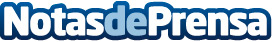 Ángel Hernández: 'no nos confundamos, la Inteligencia Artificial no es magia'La personalización y la clara apuesta por la omnicalidad como elementos clave en la mejora de la experiencia del cliente, han centrado el debate de la jornada organizada por Planeta ChatbotDatos de contacto:RedacciónNota de prensa publicada en: https://www.notasdeprensa.es/angel-hernandez-no-nos-confundamos-la Categorias: Nacional Finanzas Inteligencia Artificial y Robótica E-Commerce Seguros http://www.notasdeprensa.es